                                  (يمكن استخدام الروابط مباشرة من هنا في حالة عدم فتح الروابط السابقة )  ( الصف الرابع والخامس  )                             وهنا اختبار  ( استماع ) على شكل فورمز من 10 اسئلةhttps://forms.office.com/Pages/ShareFormPage.aspx?id=0gr9a2BA-U-RAIEOdddRtcCeD2TF0-9CoP130Ws4GW1UOUk1WEY1OEZHU0JTMVczWEM2UkdNVVlRNi4u&sharetoken=EhyOaNz3f2ttFVMJ1KFMوهنا سأضع لكم روابط الفيديوهات التي استخدمتها في الاستماعمن أراد استخدامها بشكل مستقل أو التعديل على نمط الأسئلة أو عرضها للطلاب/ الطالبات  للتدريب عليها مسبقافيمكن استخدام الفيديوهات بروابط جاهزة     طريقة اختبار الاستماع :       * الصفحة الأولى التي بها الاسئلة والخيارات توزع على الطلاب / الطالبات .       * من الأفضل قراءة الخيارات أولا قبل البدء في سماع المقاطع .        * يتم تشغيل المقطع على كل سؤال من قبل المعلم / هـ ويعطي الطلاب وقت للإجابة  .        * درجة على كل سؤال .   (  5 درجات هو مجموع درجات الاستماع + 5 درجات مجموع درجات التحدث =  10 درجات ترصد في برنامج نور )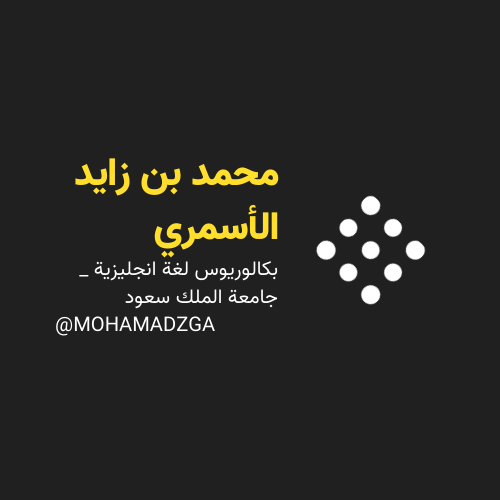 المملكة العربية السعودية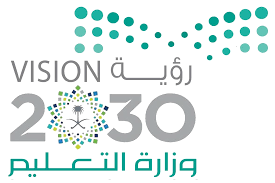 اسم الطالب/ه .........................وزارة التعليمرقم الجلوس : .........................إدارة التعليم بالمادة : انجليزي    مكتب التعليم بالزمن : حصة دراسية ابتدائية الصف :                                        فصل (     )اسم المصحح /هالتوقيع  :الاستماع   :                       / 5 درجات اسم المراجع   :هالتوقيع  : التحدث    :                       /  5 درجات المجموع   :                       / 10 درجات    اختبار شفهي ( استماع ) نهاية الفصل الدراسي الأول للعام الدراسي 1444– لغة انجليزية –– للصف     اختبار شفهي ( استماع ) نهاية الفصل الدراسي الأول للعام الدراسي 1444– لغة انجليزية –– للصف     اختبار شفهي ( استماع ) نهاية الفصل الدراسي الأول للعام الدراسي 1444– لغة انجليزية –– للصف                                                                  	Q1: Choose:                                                                  	Q1: Choose:                                                                  	Q1: Choose: 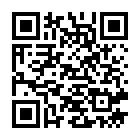 B   - bearAP   - pearBD   - dearCQ2: Choose the correct reply : Q2: Choose the correct reply : Q2: Choose the correct reply : 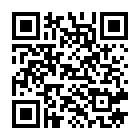 Thank you . AIt's nice to meet you, too .BI am 13CQ3:  what is the matter ?    Q3:  what is the matter ?    Q3:  what is the matter ?    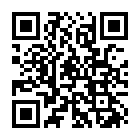 I am hungry . AI am sleepy . BI am cold .CQ4: Choose:Q4: Choose:Q4: Choose: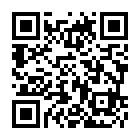 tapAtapeBtubeCQ5: Choose:Q5: Choose:Q5: Choose: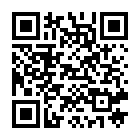 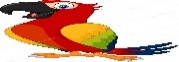 A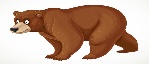 B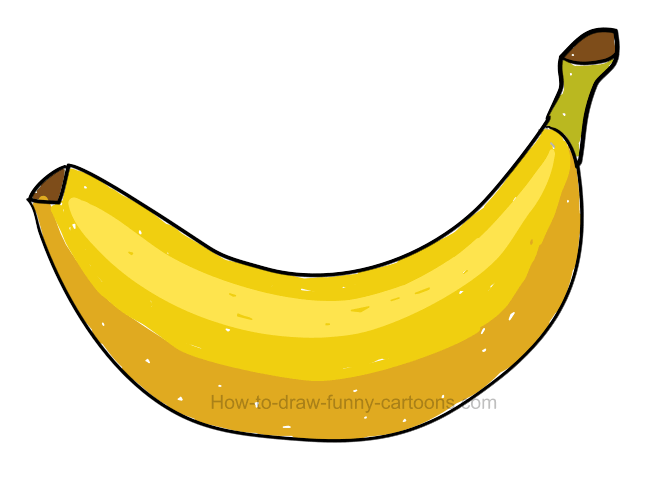 Cالسؤالرابط المقطع ع اليوتيوبQ1https://youtu.be/XoBNpwX1bxYQ2https://youtu.be/oWvOMEdjGakQ3https://youtu.be/AVSsZMqz6fsQ4https://youtu.be/jmlDi3gRRr8Q5https://youtu.be/kX_KKEgUBdsWe can 2https://youtu.be/4ehAj2SBXSshttps://youtu.be/7MstcvKbixwhttps://youtu.be/thDExNzn68chttps://youtu.be/Orq_nzq9d78https://youtu.be/alNgo6i8wuMhttps://youtu.be/VxkS8SdmyP0https://youtu.be/BHg6VcRtcmghttps://youtu.be/68HIz8VqIG8https://youtu.be/sbfxDRm3zlchttps://youtu.be/krhQvodV6K0https://youtu.be/q3a4yxOoOWshttps://youtu.be/e36FBGjju5M